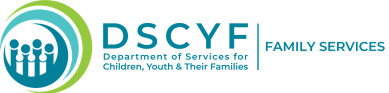 Trafficking Prevention and Response Plan (TPRP)For Youth and Families Experiencing or at Risk for Juvenile Trafficking/Exploitation   This Trafficking Prevention and Response Plan is being developed to organize the response and identify necessary services and supports for the youth and family experiencing or at risk of trafficking, including Multi-Disciplinary Team (MDT) coordination.  The goal is to ensure the safety and well-being of the youth while providing the family and youth with ongoing services to support youth safety and well-being through physical and mental health, substance use treatment, education, and other needs.  Section I: Family Information							 Section II: MDT Response: Per the Best Practices MOU, a coordinated response from the MDT is required on all juvenile trafficking cases. The role of the TPRP Coordinator as a member of the MDT is to prepare, implement, and monitor the TPRP for the MDT to ensure a smooth process and appropriate service delivery.  The TPRP Coordinator will update the TPRP at every MDT meeting and will provide a copy of the TPRP to members of the MDT upon request. If no MDT involvement, please skip this section and go to Section III.							Updates: (subsequent meetings)Section III: Services and Planning Response: The role of the TPRP Coordinator is to prepare, implement, and monitor the TPRP with the family to ensure a smooth process and appropriate service delivery.  The TPRP Coordinator will update the TPRP at every family meeting and will provide a signed copy of Sections 3, 4, and 5 of the TPRP to the family and plan participants.Plan Participants								Date of Initial Family Meetings: Summary of Meeting:Section IV: Assessment of Strengths and Needs for the Youth and FamilyBased upon the information gathered by the TPRP Coordinator during the family assessment phase, the following section identifies the strengths and needs of the youth and family.  It documents the next steps and referrals made for appropriate services and treatment. Updates (subsequent meetings)Section V: Consent for Information Sharing and SignaturesBy signing below, Mother, Father, or other caregiver(s), and youth acknowledge that this Trafficking Prevention and Response Plan has been prepared, reviewed and thoroughly discussed with the TPRP Coordinator.  It is agreed that mental health, medical and substance use treatment information may be shared/disclosed with the Plan Participants under this written consent as provided by HIPPA (45 CFR 160, 164) and 42 CFR Part 2.  Mother, Father or other caregiver(s), and youth hereby consent to the sharing of the TPRP with the Plan Participants. Plan Participants will regularly communicate and share information to ensure that timely referrals for services are made by the TPRP Coordinator and that the appropriate services are delivered to the family and youth.  The TPRP Coordinator and Plan Participants will ensure confidentiality of the information received through the TPRP.  This TPRP has been prepared for the youth and family, and a copy of the TPRP will be provided to the Plan Participants within 48 hours after the meeting. SignaturesYouth’s Name: Date of Birth: Gender: Youth’s address: Resides with: School: Mother’s Full Name: Date of Birth: Street Address: City/State/Zip: Cell Number: Does youth reside with this parent?  Father’s Full Name: Date of Birth:  Street Address: City/State/Zip: Cell Number: Does youth reside with this parent? Other Caregiver’s Full Name: Date of Birth: Street Address: City/State/Zip: Cell Number: Does youth reside with this caregiver?  Relationship: Other Caregiver’s Full Name: Date of Birth: Street Address: City/State/Zip: Cell Number: Does youth reside with this caregiver?  Relationship: Sibling Full Name: DOB: Address/resides with: Sibling Full Name: DOB: Address/resides with: Sibling Full Name: DOB: Address/resides with: Sibling Full Name: DOB: Address/resides with: MDT ParticipantsInitial MDT meeting date:  TPRP Coordinator (DFS Investigation): Phone: Human Trafficking Coordinator: Phone: CARE Team Rep: Phone: Investigation Coordinator’s Office Rep: Phone: Law Enforcement/Agency: Phone: Law Enforcement/Agency: Phone: Law Enforcement/Agency: Phone: FBI: Phone: CAC: Phone: DOJ: Phone: DFS Treatment/Permanency: Phone: DFS Supervisor: Phone: Other: Phone: Other: Phone: Other: Phone: MDT Actions:YesNoDateNotesCAC/Forensic InterviewDFS Initial InterviewSafety Agreement Referral to Polaris/NCMECCSE-ITOutcome: Referral to Victim AdvocateSANE ExamCriminal ChargesChild in DFS CustodyOtherOtherDate of Next MDT MeetingDate of Next MDT MeetingDate of Next MDT MeetingDate of Next MDT MeetingUpdate 1: Update 2: Update 3: Update 4: Date of MDT Termination: MDT Termination Notes: TPRP Coordinator (DFS Case Worker): Phone: Parent: Phone: Parent: Phone: Other caregiver: Phone: Other caregiver: Phone: Youth: Phone: Other DFS Case Worker: Phone: PBH Worker: Phone: YRS Worker: Phone: Mental Health Provider: Phone: Victim Advocate: Phone: CASA/OCA/Child Attorney: Phone: Substance Abuse Provider: Phone: Family Support Person: Phone: Family Support Person: Phone: Youth Support Person: Phone: Youth Support Person: Phone: POC Case Worker: Phone: Other: Phone: Other: Phone: Other: Phone: Youth StrengthsFamily StrengthsYouth Needs:YesNoNotesMental Health  Substance UseSafety PlanningMedical Follow-up (PCP)Medical SpecialistDental NeedsVictim AdvocateEducation (School)Education (Trafficking)HousingCourt InvolvementTrafficking Prevention ServicesOtherFamily Needs:YesNoNotesMental Health  Substance UseSafety Agreement Trafficking EducationCourt InvolvementHousing/Living ArrangementsOtherOtherNext Steps Resulting from MeetingNext Steps Resulting from MeetingNext Steps Resulting from MeetingTaskPerson ResponsibleDue Date Click here to enter text Click here to enter text Click here to enter text Click here to enter text Click here to enter text Click here to enter text Click here to enter text Click here to enter text Click here to enter text Click here to enter text Click here to enter text Click here to enter text Click here to enter text Click here to enter text Click here to enter textDate of next Family Team MeetingsReferrals:Service/Provider Referred To:Referral Date:Appointment Date:Notes:Victim AdvocateClick here to enter textMedical Follow Up - PCPClick here to enter textMedical SpecialistClick here to enter textSubstance Use ProviderClick here to enter textMental Health Provider (Youth)Mental Health Provider (Caregiver)Family InterventionistHome Based Family Support Housing Other30 Day Update: 60 Day Update: 90 Day Update: 120 Day Update: Date of Plan Termination: Plan Termination Notes: TPRP Coordinator: Date:TPRP Coordinator’s Supervisor: Date:Mother:Date:Father:Date:Other Caregiver:Date:Other Caregiver:Date:Youth:Date:Other:Date:Other:Date:Other: Date: